Руководствуясь  Уставом муниципального района «Улётовский район» Забайкальского края,  решением Совета муниципального района «Улётовский район» от 25.03.2021 №29  «О ежегодном отчете главы муниципального района «Улётовский район» о результатах его деятельности, деятельности администрации муниципального района «Улётовский район» Забайкальского края, в том числе о решении вопросов, поставленных Советом муниципального района «Улётовский район» Забайкальского края», Совет муниципального района «Улётовский район» Забайкальского края  р е ш и л:1. Отчет главы муниципального района «Улётовский район» Забайкальского края  о результатах своей деятельности, деятельности администрации за 2023  год   признать удовлетворительным.2. Настоящее решение официально опубликовать (обнародовать) на официальном сайте муниципального района «Улётовский район» Забайкальского края в информационно-телекоммуникационной сети Интернет в разделе «Документы»- « Правовые акты Совета»  и в разделе «Власть» - «Структура» - «Отчёты главы» - https://uletov.75.ru/Председатель Совета муниципального района     «Улётовский район»                                                                  С.С. Подойницын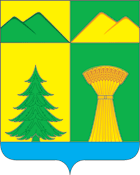 СОВЕТ МУНИЦИПАЛЬНОГО РАЙОНА«УЛЁТОВСКИЙ РАЙОН»ЗАБАЙКАЛЬСКОГО КРАЯРЕШЕНИЕСОВЕТ МУНИЦИПАЛЬНОГО РАЙОНА«УЛЁТОВСКИЙ РАЙОН»ЗАБАЙКАЛЬСКОГО КРАЯРЕШЕНИЕСОВЕТ МУНИЦИПАЛЬНОГО РАЙОНА«УЛЁТОВСКИЙ РАЙОН»ЗАБАЙКАЛЬСКОГО КРАЯРЕШЕНИЕСОВЕТ МУНИЦИПАЛЬНОГО РАЙОНА«УЛЁТОВСКИЙ РАЙОН»ЗАБАЙКАЛЬСКОГО КРАЯРЕШЕНИЕ«19»  апреля  2024  года«19»  апреля  2024  года                   № 168    с. УлётыО ежегодном отчете главы муниципального района «Улётовский район» Забайкальского края  о результатах своей деятельности и деятельности администрации муниципального района «Улётовский район» Забайкальского края  за 2023 годО ежегодном отчете главы муниципального района «Улётовский район» Забайкальского края  о результатах своей деятельности и деятельности администрации муниципального района «Улётовский район» Забайкальского края  за 2023 годО ежегодном отчете главы муниципального района «Улётовский район» Забайкальского края  о результатах своей деятельности и деятельности администрации муниципального района «Улётовский район» Забайкальского края  за 2023 годО ежегодном отчете главы муниципального района «Улётовский район» Забайкальского края  о результатах своей деятельности и деятельности администрации муниципального района «Улётовский район» Забайкальского края  за 2023 год